Enrollment ApplicationEntrance Date:							Withdrawal Date:Address: 													& qualified staff at:Emergency Contacts and Authorize Pick-up ( please ensure that numbers are working numbers)Person to contact in case of an emergency when Guardians CANNOT be reached and authorized to pick up child/ren (Emergency Contacts must be in the local area)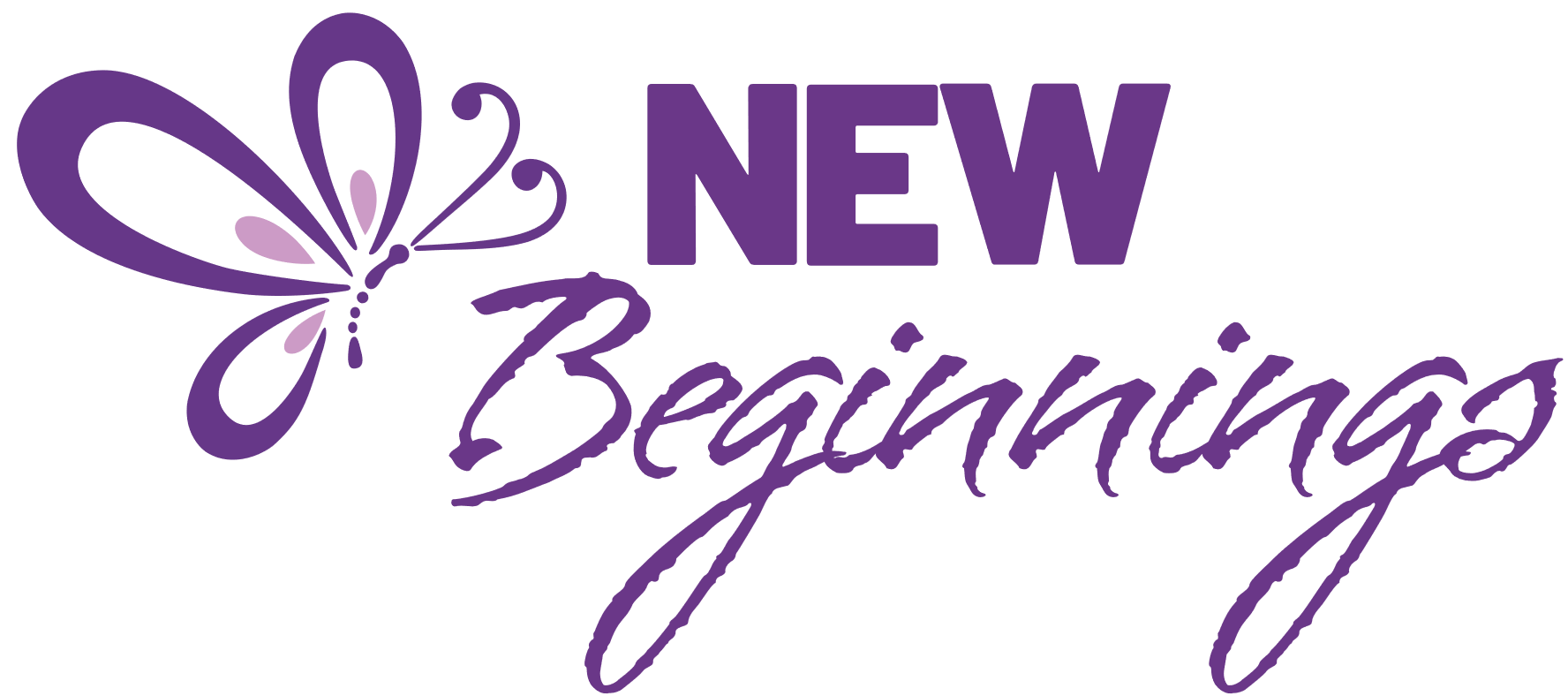 Child Care CenterP.O. Box 6292Farmington, NM 87499(505) 325-7578Full Name:Date:LastFirstM.I.Physical Address:Street Address                                                      City                                              StateZip codeMailing Address                                                                             CityStateZIP CodePhone:EmailExisting Medical conditions, Medications your child may have:My child has the following special needsAllergies?YESNOIf yes, what sort of allergies?Primary hours of care?FROM                       AM/PM TO                          AM/PMDays of the Week in CareDays of the Week in CareChild’s Living ArrangementsChild’s Living ArrangementsGuardian #1First Name:Last Name  Relationship to Child?Physical AddressCity StateZipMailing AddressCityStateZipHome PhoneCell PhoneWork PhoneGuardian #2Guardian #2First Name:Last Name  Last Name  Relationship to Child?Physical AddressCity StateZipMailing AddressCityStateZipHome PhoneCell PhoneWork PhoneName of Public School child attendsPhone:I give permission for my child, be transported to or given emergency treatment by a skilledHospital Provide Name:SAN JUAN REGIONAL MEDICAL CENTERHospital Provider Address 801 WEST MAPLE STREET FARMINGTON, NEW MEXICO 87401PHONE NUMBER: 505-609-2000Guardian Signature: Date:NameRelationship:AddressPhone (CELL)WorkNameRelationship:AddressPhone (CELL)WorkFrom:To:Reason for Leaving:NameRelationship:AddressPhone (CELL)WorkNOT AUTHORIZED TO PICK UP CHILD:NAMERELATIONSHIPNAMERELATIONSHIPGuardian SignatureDate:Site Director SignatureDate: